RESULTADO – TOMADA DE PREÇO02492EM55837HEAPA2O Instituto de Gestão e Humanização – IGH, entidade de direito privado e sem fins lucrativos, classificadocomo Organização Social, vem tornar público o resultado da Tomada de Preços, com a finalidade deadquirir bens, insumos e serviços para o HEAPA - Hospital Estadual de Aparecida de Goiânia, comendereço à Av. Diamante, s/n - St. Conde dos Arcos, Aparecida de Goiânia/GO, CEP: 74.969-210.Art. 10º Não se exigirá a publicidade prévia disposta no artigoII. EMERGÊNCIA: Nas compras ou contratações realizadas em caráter de urgência ou emergência,caracterizadas pela ocorrência de fatos inesperados e imprevisíveis, cujo não atendimento imediato sejamais gravoso, importando em prejuízos ou comprometendo a segurança de pessoas ou equipamentos,reconhecidos pela administração.Bionexo do Brasil LtdaRelatório emitido em 09/02/2024 14:27CompradorIGH - HUAPA - HOSPITAL DE URGÊNCIA DE APARECIDA DE GOIÂNIA (11.858.570/0004-86)AV. DIAMANTE, ESQUINA C/ A RUA MUCURI, SN - JARDIM CONDE DOS ARCOS - APARECIDA DE GOIÂNIA, GO CEP: 74969-210Relação de Itens (Confirmação)Pedido de Cotação : 334124192COTAÇÃO Nº 55837- MATERIAL MÉDICO - HEAPA FEV/2024Frete PróprioObservações: *PAGAMENTO: Somente a prazo e por meio de depósito em conta PJ do fornecedor. *FRETE: Só serão aceitaspropostas com frete CIF e para entrega no endereço: AV. DIAMANTE, ESQUINA C/ A RUA MUCURI, JARDIM CONDE DOSARCOS, AP DE GOIÂNIA/GO CEP: 74969210, dia e horário especificado. *CERTIDÕES: As Certidões Municipal, Estadual deGoiás, Federal, FGTS e Trabalhista devem estar regulares desde a data da emissão da proposta até a data do pagamento.*REGULAMENTO: O processo de compras obedecerá ao Regulamento de Compras do IGH, prevalecendo este em relação aestes termos em caso de divergência.Tipo de Cotação: Cotação EmergencialFornecedor : Todos os FornecedoresData de Confirmação : TodasFaturamentoMínimoPrazo deEntregaValidade daPropostaCondições dePagamentoFornecedorFrete ObservaçõesDMI Material Medico Hospitalar LtdaGOIÂNIA - GODilamar Tome da Costa - (62) 3541-3334dmigyn@hotmail.com1dias após12R$ 300,000011/02/202418/02/202430 ddl30 ddlCIFCIFnullnullconfirmaçãoMais informaçõesEllo Distribuicao Ltda - EppGOIÂNIA - GOLigia LaÃs - (62) 4009-2110televendas3@ellodistribuicao.com.brMais informações1dias apósR$ 700,0000R$ 300,0000confirmaçãoSanté Medica Hospitalar LtdaGOIÂNIA - GOSocio: SEILIA BATISTA MOURA - (62)1 dias apósconfirmação316/02/202430 ddlCIFnull31010443murilo@santedistribuidora.com.brMais informaçõesProgramaçãode EntregaPreço PreçoUnitário FábricaProdutoCódigoFabricanteEmbalagem Fornecedor ComentárioJustificativaRent(%) Quantidade Valor Total UsuárioAGULHA P/ANESTESIAPERIDURAL 18G X 3-> DIAMETRO: 1,3MM; -COMPRIMENTO: 80MM; TAMANHO (POLEGADAS): 3 1/4OU 3 1/2; BISELTIPO TUOHY; PONTACURVA CANULARosana DeOliveiraMouraAGULHAPERIDURAL8GX3,5 TUOHY,SOLIDORDMI MaterialMedicoHospitalarLtdaR$R$R$338,0000217883-CXnull-50 Unidade16,7600 0,0000DEMARCADA C/09/02/2024PAREDES FINASMANDRIL AJUSTADOCANHÃO C/ VISORTRANSLUCIDO LUERLOK; EMBALAGEMEM BLISTER09:45ESTÉRIL; REGISTRONO MINISTÉRIO DASAÚDE.Rosana DeOliveiraMouraCANULAENDOTRAQUEALARAMADA PVC C/CUFF N 7.0 -SONDAENDOTRAQUEALC/BALAOARAMADA 7.0,SOLIDOR;Não atende oprazo deentrega,pedidoemergencial.DMI MaterialMedicoHospitalarLtdaR$R$R$119,0000471695138837--CXnullnull10 Unidade11,9000 0,000009/02/2024UNIDADE09:45CLIP DEFECHAMENTORETO PARABOLSACOLOSTOMIA -REF. 1197893,CONVATECRosana DeOliveiraMoura;1 -Não atendeo prazo deentrega,pedidoemergencial.DMI MaterialMedicoHospitalarLtdaCLIP PARA BOLSA DECOLOSTOMIA -UNIDADER$R$R$928,2000UN170 Unidade5,4600 0,000009/02/202409:45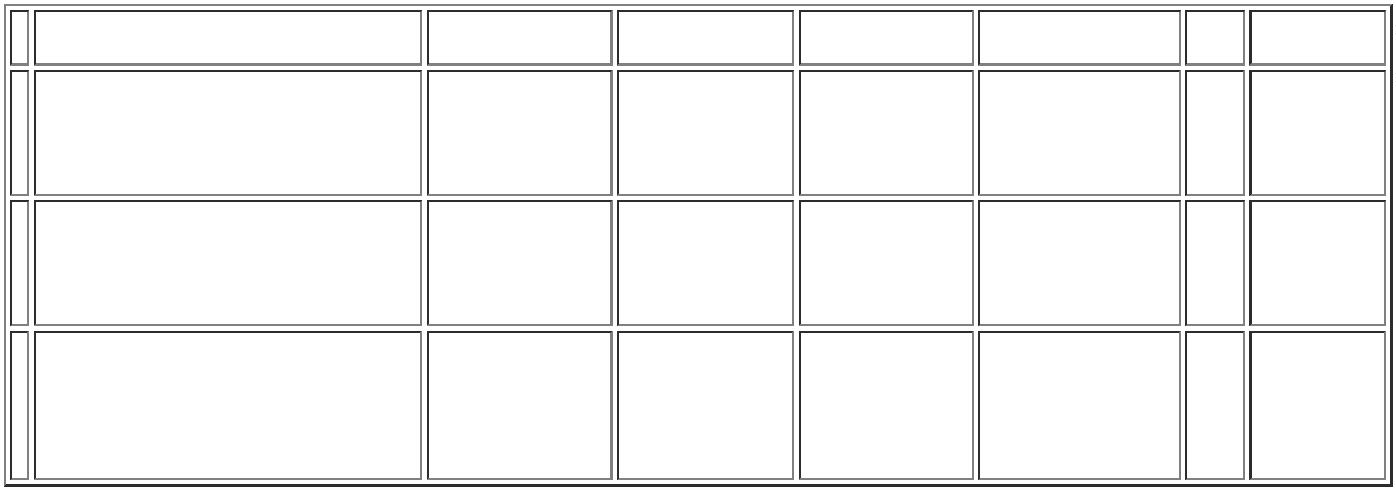 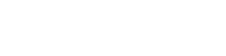 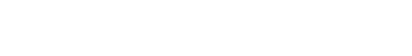 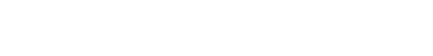 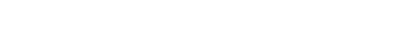 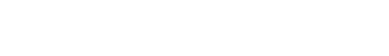 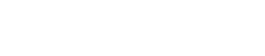 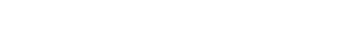 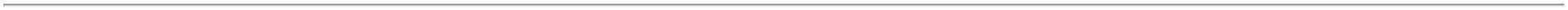 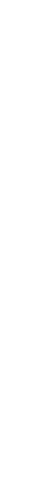 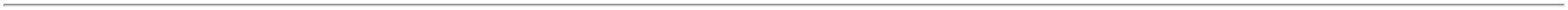 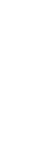 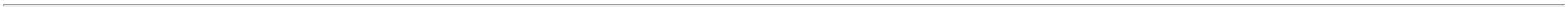 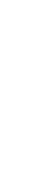 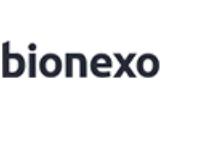 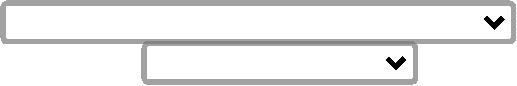 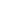 CURATIVOHIDROCOLOIDEREGULAR ESTÉRILAPROX. 10X10CM ->USO ÚNICO;FORMULACONTROLADORA DOGEL, PARTÍCULASHIDROATIVAS EMPOLÍMERO INERTEIMPERMEÁVEL;INDICAÇÃO:FERIDAS COMQUANTIDADE MEDIADE EXSUDAÇÃO,SEM BORDAS;EMBALAGEM;1,2,3,4,5,7 -Não atende oprazo deentrega,pedidoCURATIVOHIDROCOLOIDECGF 10X10CMDUODERM1197972,CONVATECRosana DeOliveiraMouraDMI MaterialMedicoHospitalarLtdaR$R$R$96991-UNnull120 Unidadeemergencial. 6 23,4500 0,00002.814,0000- Nãorespondeu e-mail de09/02/202409:45INDIVIDUAL EMPAPEL GRAUhomologação.CIRÚRGICO;REGISTRO NOMINISTÉRIO DASAÚDE(ANVISA);TAMANHOAPROXIMADO:10X10CMDRENO DE PENROSEN. 3. EM LATEXNATURAL ATOXICO.ESTERIL. EM OXIDODE ETILENO.EMB.INDIVIDUALPGC. REG MS -Rosana DeOliveiraMoura;1 - NãoDRENO PENROSELATEX ESTERILN1 6MM 30CM,MADEITEXDMI MaterialMedicoHospitalarLtdaatende o prazode entrega,pedidoR$R$114659053887240391---CXnullnullnull12 Unidade R$ 35,64002,9700 0,000009/02/202409:45emergencial.UNIDADEESPARADRAPOHIPOALERG(MICROPORE)25MMX4.5M ->ESPARADRAPOHIPOALERG(MICROPORE)25MMX4.5M -Rosana DeOliveiraMouraFITAHIPOALERGENICAMICROPORE;1,2,3 - Nãoatende o prazode entrega,pedidoESPARADRAPOHIPOALERGENICOEM NAO TECIDO(TIPO MICROPORE)COM ADESIVODMI MaterialMedicoHospitalarLtdaR$R$R$1PCT396 Unidade6,0100 0,00002.379,960025MMX10M,CREMER09/02/202409:45emergencial.ACRILICO ROLO DE25 MM X 4.5 MAPROXIMADAMENTE.EMBALAGEM DEPROTECAO EM PGCRIGIDO. REG MS. -UNIDADE;1,2 - Nãoatende o prazode entrega,pedidoemergencial. 3 33,0400 0,0000- Não atingeRosana DeOliveiraMouraDMI MaterialMedicoHospitalarLtdaFAIXA DESMARCH0CMX2M, MEDKFAIXA DE SMARCHR$R$R$396,48001UNIDADE12 Unidade2M X 10CM109/02/202409:45faturamentomínimo.Rosana DeOliveiraMoura;1,2 - NãoLAMINA DE BISTURINº 23 ->AÇOCARBONO -LAMINA BISTURINR 23 ACOCARBONO,DMI MaterialMedicoHospitalarLtdaatende o prazode entrega,pedidoR$R$R$403,500011895833380--CXCXnullnull1500 Unidade500 Unidade0,2690 0,0000UNIDADESTERILANCE09/02/2024emergencial.09:45Rosana DeOliveiraMoura;1 - NãoLAMINA DE BISTURIRETA N 15 -MATERIAL : AÇOCARBONODMI MaterialMedicoHospitalarLtdaLAMINA DEBISTURI NR 15,STERILANCEatende o prazode entrega,pedidoR$R$R$111,00000,2220 0,000009/02/2024emergencial.09:45SONDA VESICALFOLEY LATEXSILICONIZADO 2VIAS 16FR 40CMCOM BALAO 30MLPONTA TIEMANNWELL LEAD - REF.11411611, SONDAVESICAL FOLEYLATEXSILICONIZADO 2VIAS 16FR 40CMCOM BALAO 30MLPONTA TIEMANNWELL LEAD - REF.SONDA DE FOLEYLATEX SILICONIZ. 2VIAS N 16 ->ESTERIL,Rosana DeOliveiraMoura;1,2,3 - Nãoatende o prazode entrega,pedidoDMI MaterialMedicoHospitalarLtdaR$R$R$252,000024EMBALAGEM4608-UNnull100 Unidade2,5200 0,0000INDIVIDUAL EREGISTRO NOMINISTERIO DASAUDE.09/02/2024emergencial.09:4511411611, WELLLEAD25SONDA P/ASPIRACAOTRAQUEAL8572-SONDAASPIRACAOTRAQUEAL 12COM VALVULA,SOLIDORCXDMI MaterialMedicoHospitalarLtdanull;1,3,4,5 - Nãoatende o prazo 1,8500 0,0000de entrega,pedidoemergencial. 2-NãoR$R$180 UnidadeR$333,0000Rosana DeOliveiraMouraSILICONIZADA N 12C/VALVULA ->SONDA ASPIRACAOTRAQUEAL NO1209/02/202409:45respondeu e-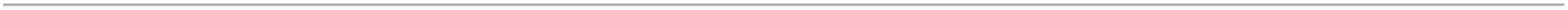 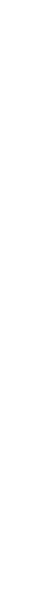 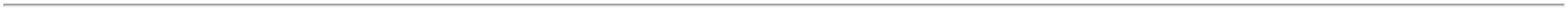 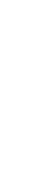 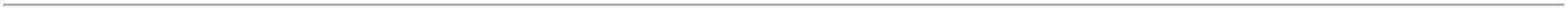 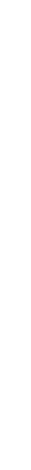 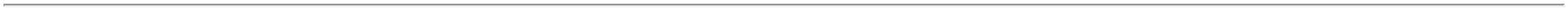 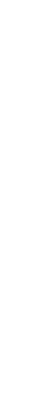 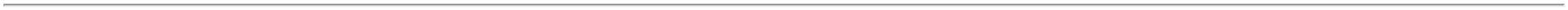 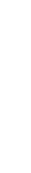 C/VALVULA - SONDADE ASPIRACAOmail dehomologação.TRAQUEAL NR. 12 C/VALVULA DEPRESSAO NEGATIVA.PLASTICOTRANSPARENTE EFLEXIVEL. EXTREMODISTAL C/ NOMINIMO 03 FUROS.EXTREMO PROXIMALDE PVC CONECTADOA SONDA C/ORIFICIO DECONEXAO E SAIDADE SECRECAOESTERILIZADO AOXIDO DE ETILENO.EMB P. G. C REG MS-EMBALADAINDIVIDUALMENTE.UNIDADETotalParcial:R$3050.08.110,7800Total de Itens da Cotação: 25Total de Itens Impressos: 11Programaçãode EntregaPreço PreçoUnitário FábricaProdutoCódigoFabricanteEmbalagem Fornecedor ComentárioJustificativaRent(%) Quantidade Valor Total UsuárioELETRODO DESC. P/MONITORIZACAOCARDIACA - GELLIQUIDO -> -MARCA/MODELO ATITULO DERosana DeOliveiraMoura;1 - NãoELETRODO PARAECGADULTO/INFANTIL- DESCARPACKELETRODO P/MONITORIZACAOCARDIACAElloDistribuicaoLtda - Eppatende o prazode entrega,pedidoR$R$R$123944-CX13000 Unidade0,2400 0,00003.120,0000REFERENCIA 3M(2223) OUADULT09/02/202409:45emergencial.EQUIVALENTE. -UNIDADELANCETA DESC.CORTANTE ESTERILCOM DISPOSITIVODE SEGURANCA ->DEVERA CONTERDISPOSITIVO DESEGURANÇA QUEATENDA A NR-32 EPORTARIARosana DeOliveiraMoura;1 - Nãoatende o prazoDistribuicao SEGURANCA 28G de entrega,LANCETA DESEGURANCA 28GCX C/100 -ElloLANCETA DER$R$R$2019697-UN12000 Unidade0,1500 0,00001.800,0000Ltda - EppCX C/100pedidoemergencial.DESCARPACK09/02/202409:451748/2011 -UNIDADELUVA DEPROCEDIMENTONAO ESTERIL G ->CONFECCIONADAEM LATEX NATURAL,FORMATOANATOMICO COMALTA SENSIBILIDADETATIL, COM BAINHAOU OUTRODISPOSITIVO CAPAZDE ASSEGURAR SEUAJUSTE ADEQUADO,DE USO UNICO,TEXTURAUNIFORME, BOAELASTICIDADE;1,2,3,4 -Respondeuincorretamenteo itemLUVA PARAPROCEDIMENTONAO CIRURGICOEM LATEX COMPO LUVIXTAMANHO G,LUVIXRosana DeOliveiraMouraEllosolicitado.R$R$R$21RESISTENCIA ATRAÇÃO,384-UNIDADE DistribuicaoLtda - Eppnull180 Caixa5,6,7 - Não14,0000 0,00002.520,0000atende o prazode entrega,pedido09/02/202409:45COMPRIMENTOMINIMO DE 230MM.LUBRIFICA COM POBIOABSORVIVEL,ATOXICO, QUE NÃOCAUSE DANO AOORGANISMO SOBCONDIÇÕESemergencial.NORMAIS DE USO,AMBIDESTRA.EMBALADA EIDENTIFICADA DEACORDO COM A NBR13.392/95 E NR6 DOMINIST - CAIXA COM00UN.122LUVA DE386-LUVACXElloLUVA;1 - NãoR$R$780 CaixaR$Rosana DePROCEDIMENTONAO ESTERIL P -CONFECCIONADAEM LATEX NATURAL,FORMATOANATOMICO COMALTA SENSIBILIDADETATIL, C/ BAINHAOU OUTROPROCEDIMENTOC/PO STANDARDPEQUENA -Distribuicao PROCEDIMENTO respondeu e- 14,5000 0,0000Ltda - Epp C/PO STANDARDPEQUENA11.310,0000 OliveiraMouramail dehomologação.2,3,4,5,6,7 -Não atende oprazo deentrega,pedidoUNIGLOVES09/02/202409:45emergencial.DISPOSITIVO CAPAZDE ASSEGURAR SEUAJUSTE ADEQUADO,DE USO UNICO,TEXTURA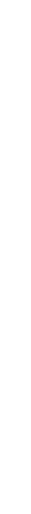 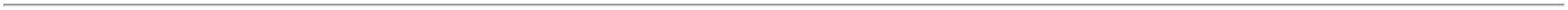 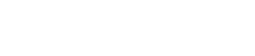 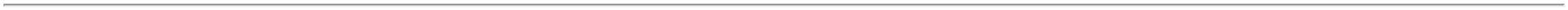 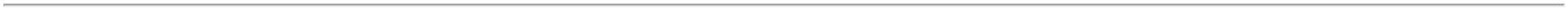 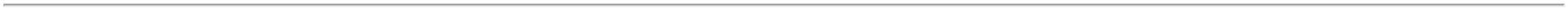 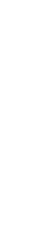 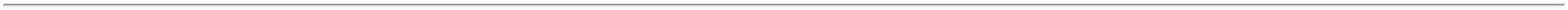 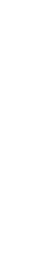 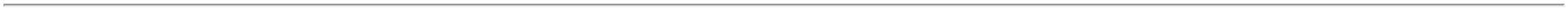 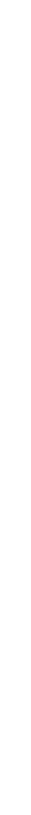 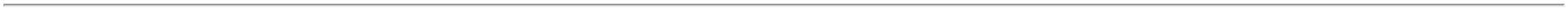 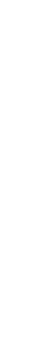 UNIFORME, BOAELASTICIDADERESISTENCIA ATRAÇÃO,COMPRIMENTOMININO DE 230 MM.LUBRIFICADA COMCOM POBIOABSORVIVEL,ATOXICO, QUE NÃOCAUSE QUALQUERDANO AOORGANISMO SOBCONDIÇÕESNROMAIS DE USOM.AMBI DESTRA. DEACORDO COM NBR13.392/95 E/REGISTRO MSTotalParcial:R$25960.018.750,0000Total de Itens da Cotação: 25Total de Itens Impressos: 4Programaçãode EntregaPreço PreçoUnitário FábricaProdutoCódigoFabricanteEmbalagem Fornecedor ComentárioJustificativaRent(%) Quantidade Valor Total UsuárioCATETER NASALTIPO OCULOS ->DES. PARAOXIGENOTERAPIA,ATOXICOEMBALADOSINDIVIDUALMENTE.Rosana DeOliveiraMoura;1 - Nãoatende o prazode entrega,pedidoCATETER TIPOOCULOS PARAOXIGENIO,SantéMedicaHospitalarLtdaR$R$R$600,600054818--PACOTEnullnull660 Unidade0,9100 0,0000MARKMED09/02/2024emergencial.09:45ESPARADRAPOPROCITEXRosana DeOliveiraMouraESPARADRAPOSantéMedicaHospitalarLtda10cmx4,5mCREMER100% ALGODAOR$R$R$1312888CAIXA-720 Rolo10CM X 4.5M ->RLC/4,5M6,9000 0,00004.968,0000IMPERMEAVEL CX2UN REF57199, CREMER09/02/2024709:452ESPARADRAPOHIPOALERG(MICROPORE)50MMX4.5M ->ESPARADRAPOHIPOALERG(MICROPORE)TEMOS 166UNIDADES NOESTOQUE, MASPODEMOSENTREGARPARCIAL EDEPOISENTREGAR ORESTANTE50MMX4.5M -MICROPOROSAPROCITEX5cmX4,5mCREMER CX 36UNREF 279047,CREMERRosana DeOliveiraMoura;1,2 - Nãoatende o prazode entrega,pedidoESPARADRAPOSantéMedicaHospitalarLtdaHIPOALERGENICOEM NAO TECIDO(TIPO MICROPORE).COM ADESIVOR$R$R$1538874-CAIXA756 Unidade8,9000 0,00006.728,400009/02/202409:45emergencial.ACRILICO ROLO DE50 MM X 4.5 MAPROXIMADAMENTE.EMBALAGEM DEPROTECAO EM PGCRIGIDO REG MS. -UNIDADERosana DeOliveiraMouraMALHA TUBULARORTOPEDICA TAM12CM 100%ALGODAO -UNIDADE;1 - Nãoatende o prazode entrega,pedidoMALHA TUBULARORTOPEDICASantéMedicaHospitalarLtdaR$R$2340669-UNDnull10 Unidade R$ 86,800012CM X 15M,ORTOFEN8,6800 0,000009/02/2024emergencial.09:45TotalParcial:R$2146.012.383,8000Total de Itens da Cotação: 25Total de Itens Impressos: 4TotalGeral:R$31156.039.244,5800Clique aqui para geração de relatório completo com quebra de página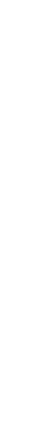 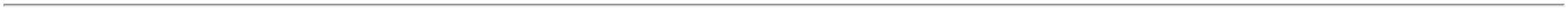 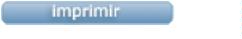 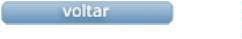 